Text for tender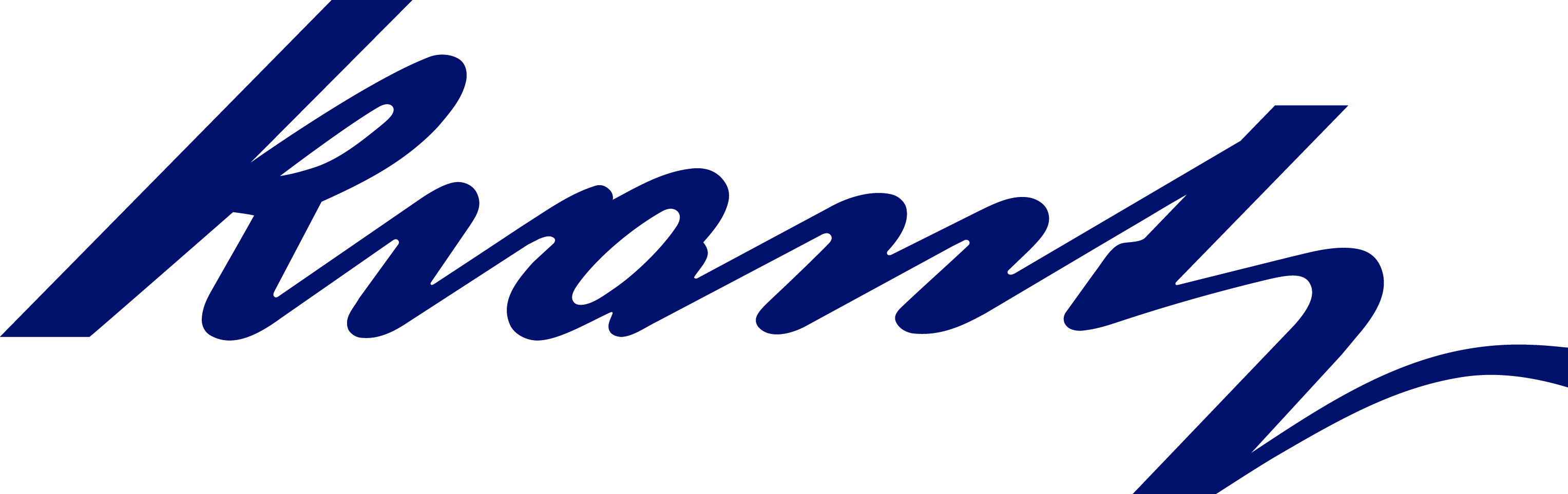 Sorptions-Wechselfilterzelle, Typ WFZKrantz sorption filter element in compact design with optimized relation between filling volume and filter area, thereby high separation rate respectively factor of decontamination, consisting of housing with slot boring, and removable cover with slot boring and rear-mounted elastic cushion.  Technical dataFabricate: KrantzType: WFZFlow rate: ___________________ m3/h Filter material:  _______________Separation rate: ______________Section area: 1.66 m2Depth of filter bed: 50 mmPressure drop: _______________ PaVolume of filling: approx. 75 l Weight 
– without/with filling: 36 / 761) kg	Material
– Housing and cover: Stainless steel (1.4301)
– elastic cushion: mixture of rubber hair 
– temperature-resistant up to: 60 °C2)1) For activated carbon filling
2)If there are higher ambient temperatures,  please do not hesitate to contact usSubject to technical alterations!.Krantz GmbHUersfeld 24, 52072 Aachen, GermanyPhone: +49 241 434-1Fax: +49 241 434-500info.filter@krantz.de | www.krantz.de